 ZLÍNSKÝ KRAJSKÝ  FOTBALOVÝ  SVAZ 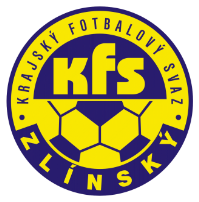 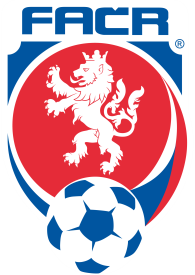 Hradská 854, 760 01 ZLÍN       Tel: 577 019 393Email: lukas@kfszlin.cz  
__________________________________________________________________________DK Zlínského KFS dle § 89 odst. 2 písm. a) zahajuje disciplinární řízeníPříjmení, jméno		ID			číslo utkání			oddílPolách Lukáš			89021064		2017720A2A1901		Val. PříkazyHasník Vojtěch			91081930		2017720A3C1901		NedakoniceKlát Filip			02041367		2017720C2B1901		BoršiceMikula Josef			80120686		2017720A1A1401		Vel. KarloviceVaraja Tomáš			91022373		2017720A3A1404		HovězíZasedání DK Zl KFS proběhne ve středu 2.5.2018 v 15.00 hodin									Martin Bsonek									předseda DK Zl KFS